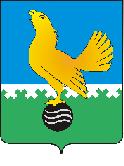 Ханты-Мансийский автономный округ-Юграмуниципальное образованиегородской округ город Пыть-ЯхАДМИНИСТРАЦИЯ ГОРОДАП О С Т А Н О В Л Е Н И ЕОт 12.05.2021									№ 181-паО внесении изменения в постановление администрации города от 15.07.2015 №208-па«Об утверждении требований к качеству услуг по погребению, предоставляемых согласно гарантированному перечню»(в ред. от 19.03.2019 №72-па, от 19.01.2021 №26-па)В соответствии с постановлением Главного государственного санитарного врача Российской Федерации от 28.01.2021 №3 «Об утверждении санитарных правил и норм СанПиН 2.1.3684-21 «Санитарно-эпидемиологические требования к содержанию территорий городских и сельских поселений, к водным объектам, питьевой воде и питьевому водоснабжению, атмосферному воздуху, почвам, жилым помещениям, эксплуатации производственных, общественных помещений, организации и проведению санитарно-противоэпидемических (профилактических) мероприятий», внести в постановление администрации города от 15.07.2015 №208-па «Об утверждении требований к качеству услуг по погребению, предоставляемых согласно гарантированному перечню» следующее изменение:В таблице приложения к постановлению раздел «Перевозка тела (останков) умершего на кладбище» после слов «Перевозка гроба с телом (останками) умершего из дома (прозекторского отделения медицинского учреждения) до кладбища осуществляется автокатафалком либо иным транспортом» дополнить словами «в соответствии с требованиями СанПиН 2.1.3684-21».Отделу по внутренней политике, связям с общественными организациями и СМИ управления по внутренней политике (О.В. Кулиш) опубликовать постановление в печатном средстве массовой информации «Официальный вестник».Отделу по обеспечению информационной безопасности                              (А.А. Мерзляков) разместить постановление на официальном сайте администрации города в сети Интернет.Настоящее постановление вступает в силу после его официального опубликования.Контроль за выполнением постановления возложить на заместителя главы города (направление деятельности жилищно-коммунальные вопросы).И.о.главы города Пыть-Яха                                                                      А.Ф.Золотухин 